Story Stretchers: Bears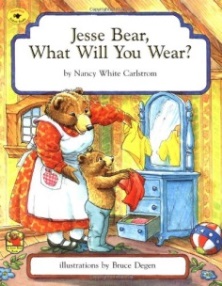 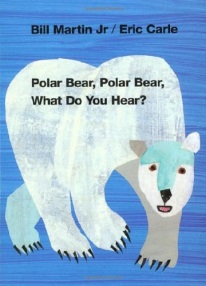 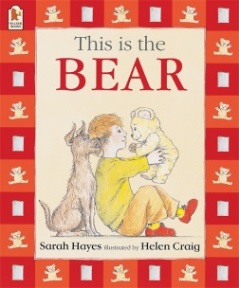 Lesson Plan June 19th- June 23rd Classroom: PreschoolWeek 4            Topic: Jesse Bear, What Will You Wear? Polar Bear, Polar Bear & This is BearMondayTuesdayWednesdayThursdayFridayCircle TimeBook: Jesse Bear, What Will You Wear?Book: Jesse Bear, What Will You Wear?                                                                                     Polar Bear, Polar                       Bear, What Do You Hear?:Book: This is BearBook: This is BearCreativeArtsStencil BearPaintingStringPainting ArtSpecial Artw/ Ms. StellyPaint a HairyPolar BearDot Art Print PaintingMusic & MovementTeddy Bear, Teddy BearSticky, Sticky Bubble GumDancing & Moving w/RibbonsMove Your Bears            Here & ThereLate Last NightYoga FunOutdoor ActivityColored BearsGameSpecial Guest:Soccer ShotsHide & Seek BearsWhat Time is it Mr. Bear?Water PlayMath & ScienceCooking:Bears on a Log (Celery, Cream cheese, raisins)Cooking:Bears on a Log (Celery, Cream cheese, raisins)Cooking:Bears on a Log (Celery, Cream cheese, raisins)Cooking:Bears on a Log (Celery, Cream cheese, raisins)Cooking:Bears on a Log (Celery, Cream cheese, raisins)SensoryBear Play with water & rocksBear Play with water & rocksBear Play with water & rocksBear Play with water & rocksBear Play with water & rocksDramatic PlayTeddy Bear Dressing StationTeddy Bear Picnic Items (Setting up for a Picnic)Teddy Bear Dressing StationTeddy Bear Picnic Items (Setting up for a Picnic)Teddy Bear Dressing StationTeddy Bear Picnic Items (Setting up for a Picnic)Teddy Bear Dressing StationTeddy Bear Picnic Items (Setting up for a Picnic)Teddy Bear Dressing StationTeddy Bear Picnic Items (Setting up for a Picnic)Special ActivitiesTuesday: Soccer Shots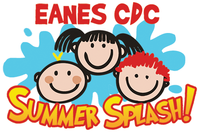 Wednesday: Art w/ Ms. StellyThursday: Cooking Friday: Water DayEveryday: Gym (in the afternoon)Tuesday: Soccer ShotsWednesday: Art w/ Ms. StellyThursday: Cooking Friday: Water DayEveryday: Gym (in the afternoon)Tuesday: Soccer ShotsWednesday: Art w/ Ms. StellyThursday: Cooking Friday: Water DayEveryday: Gym (in the afternoon)Tuesday: Soccer ShotsWednesday: Art w/ Ms. StellyThursday: Cooking Friday: Water DayEveryday: Gym (in the afternoon)Tuesday: Soccer ShotsWednesday: Art w/ Ms. StellyThursday: Cooking Friday: Water DayEveryday: Gym (in the afternoon)